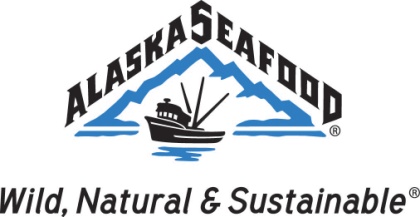 SEAFOOD TECHNICAL COMMITTEETuesday, October 30, 201810:00 AM AKSTCaptain Cook HotelVoyager RoomAnchorage, AkCall in number: 800-315-6338 Alternate call in number: +1-913-904-9376 Access Code: 87904DRAFT AGENDAI 	Roll CallII 	Approval of Draft AgendaIII 	Approval of February 2018 Meeting MinutesIV 	Public CommentV 	Introduction of invited membersVI 	Good of the orderAlaska Ocean Cluster update- Joel Cladouhos KSMSC update- Chris SannitoVII 	 Old Business (please refer to notes)Chitosan/Listeria RTE Crab project - Michael PCCRC project - Dr. Christina DewittAlaska salmon omega 3 and breast cancer survivors (SiRF/UConn) – MichaelQuality video content reviewChalky halibut Nutritionist IX 	New BusinessUpdate on collaborations with other ASMI programsQuality material plansSeafood contaminant databaseAlaska seafood nutrition analyses/USDA overviewRoe (caviar) nutrition quality material Smoked seafood brochure/online pdfFuture possible areas of interest 2019 Kodiak intern projectSpecialty products FAM tripX 	Adjournment